KLASA: 351-01/22-01/0004URBROJ: 2170-27-02/1-22-0002Matulji, 28.03.2022. godineIZVJEŠĆE OPĆINE MATULJIO PROVEDBI PLANA GOSPODARENJA OTPADOM REPUBLIKE HRVATSKE ZA 2021. GODINU Matulji, ožujak 2022.Na temelju članka 173. Stavak 3. Zakona o gospodarenju otpadom („Narodne novine“ broj 84/21) Općinski načelnik podnosi: Izvješće Općine Matulji o provedbi plana gospodarenja otpadom Republike Hrvatske za 2021. godinu UVODGospodarenje  otpadom  u  Republici  Hrvatskoj  normativno  je  uređeno  Zakonom  o  gospodarenju otpadom  („Narodne  novine“  br.  84/21),  a  do  sada  u  razdoblju  za  koje  je  pisano  ovo  Izvješće  je isto  bilo  regulirano  Zakonom  o  održivom  gospodarenju  otpadom  („Narodne  novine“  br.  94/13, 73/17,  14/19  i  98/19,  u  daljnjem  tekst:  Zakon)  i  Planom  gospodarenja  otpadom  u  Republici Hrvatskoj  za  razdoblje  od  2017.  –  2022.  godine  („Narodne  novine“  br. 3/17,  u  daljnjem  tekstu: Plan  RH).  Odredbama  Zakona  utvrđene  se  mjere  za  sprečavanje  ili  smanjenje  štetnog djelovanja  otpada  na  ljudsko  zdravlje  i  okoliš  kroz  razne  načine  smanjenja  količina  nastanka otpada  kao  i  na  povećanje  postotaka  obrade  i  oporabe  istog.    Plan gospodarenja otpadom Republike Hrvatske za razdoblje od 2017. do 2022. godine određuje niz ciljeva i mjera koji omogućavaju da Republika Hrvatska postane resursno učinkovito društvo u skladu s Direktivama EU, najnovijim smjernicama Europske komisije vezanim za gospodarenje otpadom i Zakonom o održivom gospodarenju otpadom. Plan gospodarenja otpadom Republike Hrvatske naglasak stavlja na ispunjenje ciljeva u hijerarhiji otpada, odnosno na sprječavanju nastanka otpada i recikliranju otpada. Sukladno Planu gospodarenja otpadom Republike Hrvatske usvojen je Plan gospodarenja otpadom Općine Matulji za razdoblje 2017-2022. koji definira ciljeve, mjere, aktivnosti te rokove za provođenje istih, kao i planiranje potrebnih financijskih sredstava. Sukladno odredbi članka 173. Stavak 3. Zakonu o gospodarenju otpadom („Narodne novine“ broj 84/21) izvršno tijelo jedinice lokalne samouprave dužno je za 2021.godinu dostaviti godišnje izvješće o provedbi Plana gospodarenja otpadom Republike Hrvatske jedinici područne (regionalne) samouprave i objaviti ga u svom službenom glasilu do 31. ožujka tekuće godine. OSNOVNI PODACI O OPĆINI MATULJIZakonom o područjima županija, gradova i općina u Republike Hrvatske („Narodne novine“, broj 86/06, 125/06, 16/07, 95/08, 46/10, 145/10, 37/13, 44/13, 45/13 i 110/15) određeno je područje Općine Matulji. Općina Matulji je prostorno smještena u Primorsko-goranskoj županiji. Graniči sa općinama Klana i Lanišće te gradovima Kastav, Opatija i Rijeka. Sa sjeverne strane graniči sa Republikom Slovenijom odnosno općinom Ilirska Bistrica. Općina Matulji prostire se na površini od 176,4 km2 sa 11.246 stanovnika prema popisu stanovništva iz 2011. godine. Prema neslužbenim rezultatima Popisa stanovništva u 2021. godini Općina Matulji ima 10.788 stanovnikaProsječna gustoća naseljenosti Općine iznosi 63,75 stanovnika po km2 što je nešto manje od prosječne gustoće naseljenosti Republike Hrvatske koja iznosi 75,8 stanovnika/km2. Naselja Općine Matulji s ukupnim brojem stanovnika su prikazana tablicom u nastavku.Tablica 1. Usporedni broj stanovnika u Općini Matulji prema podacima iz popisa stanovništva od 1991. do 2011. godineAnalizom podataka iz Tablice 1. vidljivo je da je gotovo u svim naseljima povećan broj stanovnika u promatranom periodu. Pad broja stanovnika zabilježen je u naseljima Mune, Žejane, Pasjak i Šapjane. Prosječan broj članova kućanstva na području Općine kao što je vidljivo iz Tablice 2. je 2,69. Najveći udio u ukupnom broju kućanstava čine kućanstva do 1 - 4 člana, ukupno 91,95%.Tablica 2. Broj članova kućanstva na području Općine prema podacima popisa stanovništva iz 2011. godineSkupljanje i zbrinjavanje komunalnog otpada Općina Matulji povjerila je komunalnoj tvrtki „Komunalac“ d.o.o. Jurdani „Odlukom o dodjeli javne usluge prikupljanja miješanog komunalnog otpada i biorazgradivog komunalnog otpada i usluge povezan s tom javnom uslugom“ koju je usvojilo Općinsko vijeće na sjednici održanoj 31. siječnja 2019. godine (KLASA: 011-01/19-01/0006, UR.BROJ:2156/04-01-0-42-19-0001).Komunalac d.o.o. Jurdani tvrtka je u suvlasništvu Općine Matulji koja zapošljava 149 radnika od čega 58 na odvozu otpada. Komunalna tvrtka upisana je u očevidnik prijevoznika otpada pod brojem upisa PRV-271 za prijevoz neopasnog i komunalnog otpada te u očevidnik reciklažnih dvorišta pod brojem upisa REC- 54.NAČELA I CILJEVI IZ PROPISA KOJIMA SE UREĐUJE GODPODARENJE OTPADOMSukladno Zakonu o gospodarenju otpadom gospodarenje otpadom na državnom pa tako i lokalnom nivou se temelji na uvažavanju načela zaštite okoliša propisanih propisom kojim se uređuje zaštita okoliša i pravnom stečevinom Europske unije, načelima međunarodnog prava zaštite okoliša te znanstvenih spoznaja, najbolje svjetske prakse i pravila struke, a osobito na sljedećim načelima:1. »načelo onečišćivač plaća« – proizvođač otpada odnosno posjednik otpada snosi troškove mjera gospodarenja otpadom, te je financijski odgovoran za provedbu sanacijskih mjera zbog štete koju je prouzročio ili bi je mogao prouzročiti otpad2. »načelo blizine« – obrada otpada mora se obavljati u najbližoj odgovarajućoj građevini ili uređaju u odnosu na mjesto nastanka otpada, uzimajući u obzir gospodarsku učinkovitost i prihvatljivost za okoliš3. »načelo samodostatnosti« – gospodarenje otpadom će se obavljati na samodostatan način omogućavajući neovisno ostvarivanje propisanih ciljeva na razini države, a uzimajući pri tom u obzir zemljopisne okolnosti ili potrebu za posebnim građevinama za posebne kategorije otpada4. »načelo sljedivosti« – utvrđivanje porijekla otpada s obzirom na proizvod, ambalažu i proizvođača tog proizvoda kao i posjed tog otpada uključujući i obradu.Ciljevi gospodarenja otpadom određeni Zakonom i Planom gospodarenja otpadom Republike Hrvatske za razdoblje 2017. – 2022. godine su sljedeći:Cilj 1. Unaprijediti sustav gospodarenja komunalnim otpadomSmanjiti ukupnu količinu proizvedenog komunalnog otpada za 5%Odvojeno prikupiti 60% mase proizvedenog komunalnog otpada (prvenstveno papir, staklo, plastika, metal, biootpad i dr.)Odvojeno prikupiti 40% mase proizvedenog biootpada koji je sastavni dio komunalnog otpadaOdložiti na odlagališta manje od 25% mase proizvedenog komunalnog otpadaCilj 2. Unaprijediti sustav gospodarenja posebnim kategorijama otpadaOdvojeno prikupiti 75% mase proizvedenog građevnog otpadaUspostaviti sustav gospodarenja otpadnim muljem iz uređaja za      pročišćavanje otpadnih vodaUnaprijediti sustav gospodarenja otpadnom ambalažomUspostaviti sustav gospodarenja morskim otpadomUspostaviti sustav gospodarenja otpadnim brodovima, podrtinama i       potonulim stvarima na morskom dnuUnaprijediti sustav gospodarenja ostalim posebnim kategorijama otpadaCilj 3. Unaprijediti sustav gospodarenja opasnim otpadomCilj 4. Sanirati lokacije onečišćene otpadomCilj 5. Kontinuirano provoditi izobrazno-informativne aktivnostiCilj 6. Unaprijediti informacijski sustav gospodarenja otpadomCilj 7. Unaprijediti nadzor nad gospodarenjem otpadomCilj 8. Unaprijediti upravne postupke u gospodarenju otpadomNa nacionalnoj razini obveze Republike Hrvatske koje proizlaze iz EU zakonodavstva ispunjene su gotovo u potpunosti za ambalažni otpad osim u dijelu recikliranja metala i drva), a u potpunosti za otpadna vozila, EE otpad, baterije i otpadne gume.Predstoji ispunjenje obveza za smanjenje količina odlaganja biorazgradivog otpada, odlaganje otpada, postupanje s komunalnim i građevnim otpadom.Navedeni ciljevi koji proizlaze iz obveza koje Republika Hrvatska mora postići sukladno EU zakonodavstvu, rezultirali su iz ocjene postojećeg stanja gospodarenja otpadom i utvrđeni su u odnosu na 2015. godinu.Sakupljanje, prijevoz i obrada predmeta i/ili tvari koji se mogu smatrati otpadom nužni su u svrhu zaštite javnog interesa kako bi se primjenom navedenih postupaka gospodarenjem otpadom izbjegla ugroza zdravlja ljudi ili neprihvatljivo uznemiravanje ljudi, izbjegao i otklonio rizik od onečišćenja voda, zraka, tla ili izbjeglo ugrožavanje životinja ili biljaka ili narušavanje njihovih prirodnih životnih uvjeta, izbjegao rizik od narušavanja održive uporabe voda ili tla, izbjegao i otklonio rizik od onečišćenja okoliša, izbjegao i otklonio rizik od požara ili eksplozije, izbjegao i otklonio rizik buke, izbjegao i otklonio rizik pogodovanja pojavi ili razmnožavanju uzročnika bolesti, izbjegao i otklonio rizik vezano za narušavanje javnog reda i sigurnost ili izbjeglo narušavanje izgleda naselja, krajolika ili kulturnog dobra.Tablica 3. Obveze Republike Hrvatske koje proizlaze iz EU Zakonodavstva OBVEZE U GOSPODARENJU OTPADOM NA LOKALNOJ RAZINI KOJI PROIZLAZE IZ PROPISA Sukladno ciljevima za gospodarenje otpadom utvrđenim u Planu gospodarenja otpadom Republike Hrvatske Općina Matulji je odredila Planom gospodarenja otpadom za razdoblje 2017.-2022. godine ciljeve koje je potrebno postići do 2022. godine. Tablica 3. Ciljevi za gospodarenje otpadom koje je potrebno postići do 2022. godine na području Općine Matulji sukladno Planu gospodarenja otpadom Republike HrvatskeTablica 4. Obveze Općine Matulji koje proiziaze iz propisa  PLAN GOSPODARENJA OTPADOM OPĆINE MATULJI Plan  gospodarenja  otpadom  JLS  temeljni  je  dokument  za  planiranje  i  provođenje  aktivnosti održivog  gospodarenja  otpadom  na  području  općine/grada.  Plan  gospodarenja  otpadom   donosi  gradsko  ili  općinsko  vijeće  uz  prethodnu  suglasnost  upravnog  tijela  jedinice  područne (regionalne)  samoupave  nadležnog  za  poslove  zaštite  okoliša.   Zakonom  je  određeno  da  se  javna  usluga  prikupljanja  miješanog  komunalnog  otpada  i prikupljanja  biorazgradivog  komunalnog  otpada  smatra  uslugom  od  općeg  interesa  te predstavničko  tijelo  JLS  donosi  odluku  o  načinu  pružanja  javnih  usluga  koja  ujedno  sadrži  i kriterije  obračuna  količine  otpada.  Ujedno  je  potrebno  provoditi  sprečavanje  odbacivanja otpada  gdje  isto  osiguravaju  komunalni  redari.  Uz  navedeno,  na  području  JLS  od  izuzetne važnosti  je  bitno  provođenja  informativno  –  edukativnih  aktivnosti. Sukladno odredbi članka 173. Stavak 3. Zakonu o gospodarenju otpadom („Narodne novine“ broj 84/21) izvršno tijelo jedinice lokalne samouprave dužno je za 2021.godinu dostaviti godišnje izvješće o provedbi Plana gospodarenja otpadom Republike Hrvatske jedinici područne (regionalne) samouprave i objaviti ga u svom službenom glasilu do 31. ožujka tekuće godine. Plan gospodarenja otpadom Općine Matulji za razdoblje 2017.-2022. godine (KLASA:363-02/17-01/0183, UR.BROJ:2156/04-01-3-02-18-0021) donesen je na sjednici Općinskog vijeća dana 6. ožujka 2018. godine, a Odluka o donošenju Plana gospodarenja otpadom objavljena je u „Službenim novinama Primorsko-goranske županije“ br. 07/18. godine. Plan je donijet za razdoblje od šest godina.Donošenjem plana gospodarenja otpadom stvoreni su preduvjeti za uvođenje sustava skupljanja komunalnog otpada. Nadalje, sukladno Zakonu o gospodarenju otpadom, Općina ima slijedeće obaveze:Tablica 5. Ciljevi za gospodarenje otpadom koje je potrebno postići do 2022. godine na području Općine Matulji sukladno PGO RH Mjere potrebne za ostvarivanje ciljeva smanjivanja odnosno sprječavanja nastanka otpada:- su slijedeće: Za ostvarenje cilja smanjenja ukupne količine proizvedenog komunalnog otpada za 5% u odnosu na ukupno proizvedenu količinu komunalnog otpada u 2015. godini potrebno je provesti mjere kojima bi se spriječio nastanak komunalnog otpada prije svega poticanjem kućnog kompostiranja, podjelom kućnih kompostera, edukacijom, podjelom enzima za ubrzavanje procesa kompostiranja, izgradnja kompostane i podjela spremnika za bio otpad, zelena javna nabava za ustanove i tijela javne vlasti, provedba edukativnih aktivnosti .Za ostvarenje cilja odvojeno prikupiti 60% mase proizvedenog komunalnog otpada (prvenstveno papir, staklo, plastika, metal, biootpad i dr.) u planskom razdoblju potrebno je nastaviti s unaprjeđenjem već postojećeg sustava odvojenog prikupljanja otpada iz komunalnog otpada kroz razvoj infrastrukture i nabavu opreme, edukaciju i informiranje svih dionika, te reviziju sustava naplate javne usluge prikupljanja MKO iBKO na način da se usluga prikupljanja i obrade naplaćuje po količini predanog otpada.Za ostvarenje cilja odvojeno prikupiti 40% mase prizvedenog biootpada koji je sastavni diokomunalnog otpada potrebno je nabaviti opremu i vozila za odvojeno prikupljanje biootpada , te izgraditi postojenje za biološku obradu odvojeno prikupljenog otpada. Nadalje potrebo je povećati količine biootpada koje će stanovnici sami kompostirati, motivirati stanovnike cijenom usluge odvoza i zbrinjavanja komunalnog otpada na izdvajanje biootpada  i kontinuirano provoditi edukativno-izobrazne aktivnosti o kompostiranju.Za ostvarenje cilja odložiti na odlagališta manje od 25% mase proizvedenog komunalnog otpada potrebo je uspostaviti sustav odvojenog priupljanja otpada „od vrata do vrata“ za sve korisnike usluge,odvojeno prikupljeni otpad predavati ovlašteniku za gospodarenje otpadom, a biootpad obrađivati u postrojenjima za biološku obradu aerobnim i anaerobnim postupcima, motivirati korisnike na odvojeno prikupljanje otdada cijenom usluge, poticati individualno kompostiranje, educirati stnovnike i gospodarske subjekte, izgraditi i kontinuirano pružati uslugu reciklažnog dvorišta, uspostaviti učinkovitu kontrolu postupanja s otpadom,izraditi ili dopuniti Odluku o komunalnom redu u dijelu koji se odnosi na postupanje s otpadom, izraditi novu Odluku o načinu pružanja javne usluge sakupljanja MKO i BKO.Za ostvarenje cilja odvojeno prikupiti 75% mase proizvedenog građevinskog otpada potrebno je izgraditi reciklažno dvorište za građevinski otpad. Do izgradnje reciklažnog dvorišta za građevinski otpad odvoziti građevinski otpad na reciklažno dvorište Mihačeva Draga, educirati stanovnike i gospodarske subjekte o pravilnom postupanju s građevinskim otpadom, uspostaviti učinkovitu kontrolu u postupanju s otpadom korisnika javne usluge.Za ostvarenje cilja unaprijediti sustav gospodarenja otpadnom ambalažom potrebno je uspostaviti sustav odvojenog prikupljanja otpada za sve korisnike javne usluge, prikupljeni ambalažni otpd odvoziti na lokaciju sortirnice te nakon postupka sortiranja predavati ovlaštenim tvrtkama za recikliranje, izgraditi i kontinuirano pružati uslugu reciklažnog dvorišta, kontinuriano educirati stanovnike i gospodarske subjekte o pravinom odvajanju otpada, voditi točnu evidenciju o količinama otpadne ambalaže prikupljene na području Općine radi unaprjeđenja sustava praćenja tokova o gospodarenju otpadnom ambalažom, Odlukom Općine o načinu pružanja javne usluge prikupljanja MKO i BKO potrebno je obvezati gospodarske subjekte koji prikupljaju otpadnu ambalažu obuhvaćenu povratnom naknadomna predaju izvješća o prikupljenoj ambalaži po vrstama i količinama Za ostvarenje cilja unaprijediti sustav gospodarenja ostalim posebnim kategorijama otpada potrebno je izgraditi reciklažno dvorište, kontinuirano educirati stanovnikei gospodarske subjekte  o pravilnom odvajanju otpada, uspostaviti učinkovitu kontrolu u postupanju s otpadom korisnika javne usluge, Odlukom općine propisati moguće načine postupanja s posebnim kategorijama otpada i propisati ugovorne kazne za neprimjereno postupanje s otpadom.Analizom podataka koje je dostavilo komunalno društvo „Komunalac“ d.o.o.možemo zaključiti da je Općina ispunila i provela većinu Zakonom predviđene aktivnosti, te je u 2021.godini nastavila s aktivnostima u cilju provedbe zacrtanih aktivnsti. Valja napomenuti da je sanacija odlagališta „Osojnica“ koje je trebala biti dovršena u 2020. godini u završnoj fazi izvođenja radova. Sortirnica i kompostava čija je izgradnja Planom gospodarenja otpadom Općine Matulji planirana za 2019. i 2020. godinu još uvijek nije započela. Detaljne analize količina prikupljenog otpada ukazuju na nedostatnu količinu reciklabilnog otpada koji bi se selektirao u sortirnici. ANALIZA I OCJENA STANJA GOSPODARENJA OTPADOM NA PODRUČJU OPĆINE MATULJI U 2021. GODINIU 2021. godini sukladno podnesenom izvješću komunalnog poduzeća Komunalac d.o.o., Jurdani 50b na području Općine Matulji prikupljeno prema odvagama predanog otpada u ŽCGO Marišćina, predano je miješanog komunalnog otpada kako slijedi:Tablica 6. Količina prikupljenog miješanog komunalnog otpada u 2021. god. po mjesecima u odnosu na 2020. i 2019.god. i referentnu 2015. god. (Izvor. Komunalac d.o.o.)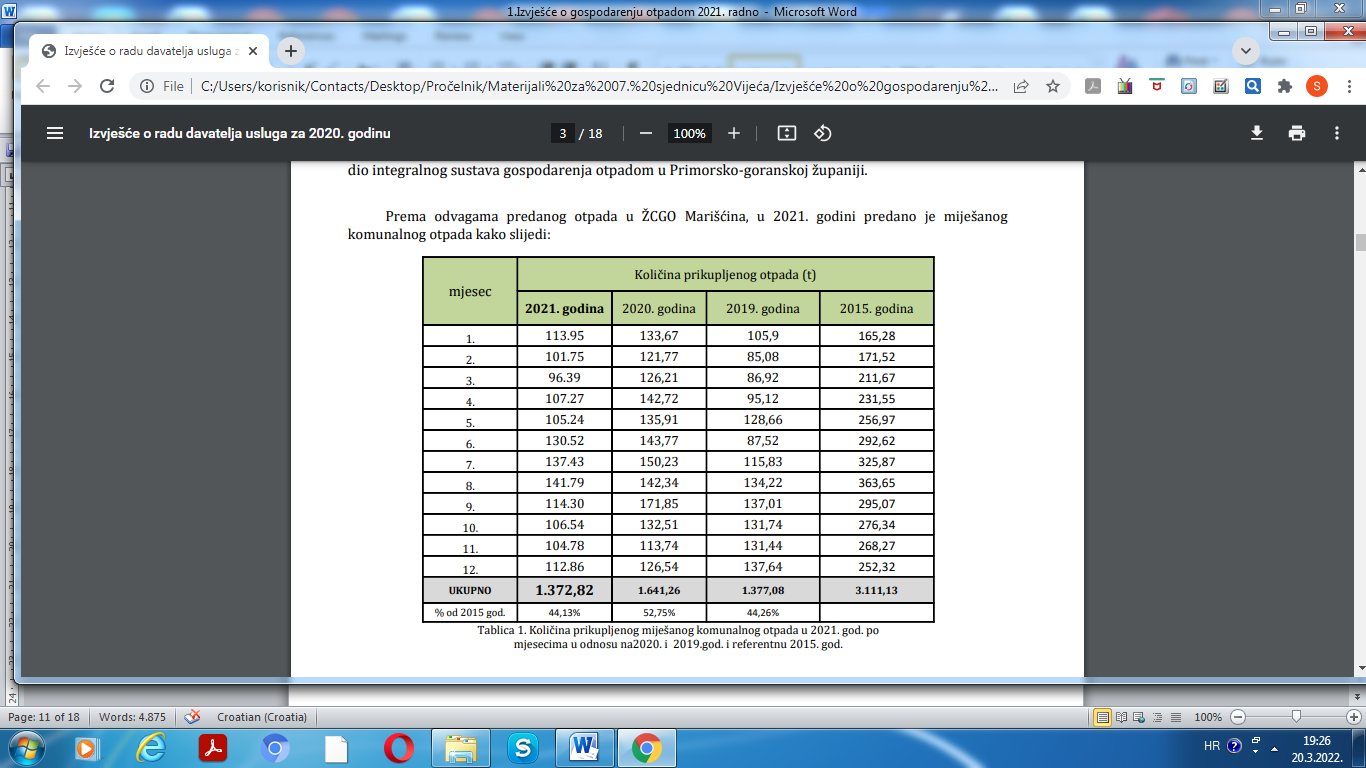 Ukupno je u 2021. godini  sakupljeno 2.208,21 tona otpada od čega:Tablica 7. Količine sakupljenog otpad u 2021. godini povrstama (Izvor: Komunalac d.o.o.)Kod glomaznog otpada treba napomenuti da je od 327,24 t sakupljenog otpada  94,18 tona sakupljeno na reciklažnom dvorištu a 233,06 tona otpada koji građani mogu besplatno odložiti.U apsolutnim podacima količina miješanog komunalnog otpada u odnosu na godinu dana ranije smanjila se za 16,36% (268,44 tona). U odnosu na zakonom određenu baznu 2015. godinu proizvedeno je čak 44,13% miješanog komunalnog otpada manje te je istovremeno smanjena i količina ukupno sakupljanog otpada na području Općine Matulji za 39% (2.208,21 tona) u odnosu na 3.645 tona svih vrsta otpada iz 2015. godine. Tablica 7. Količine otpada po vrstama preuzete na reciklžnom dvorištu u tonama(Izvor: Komunalac d.o.o.) 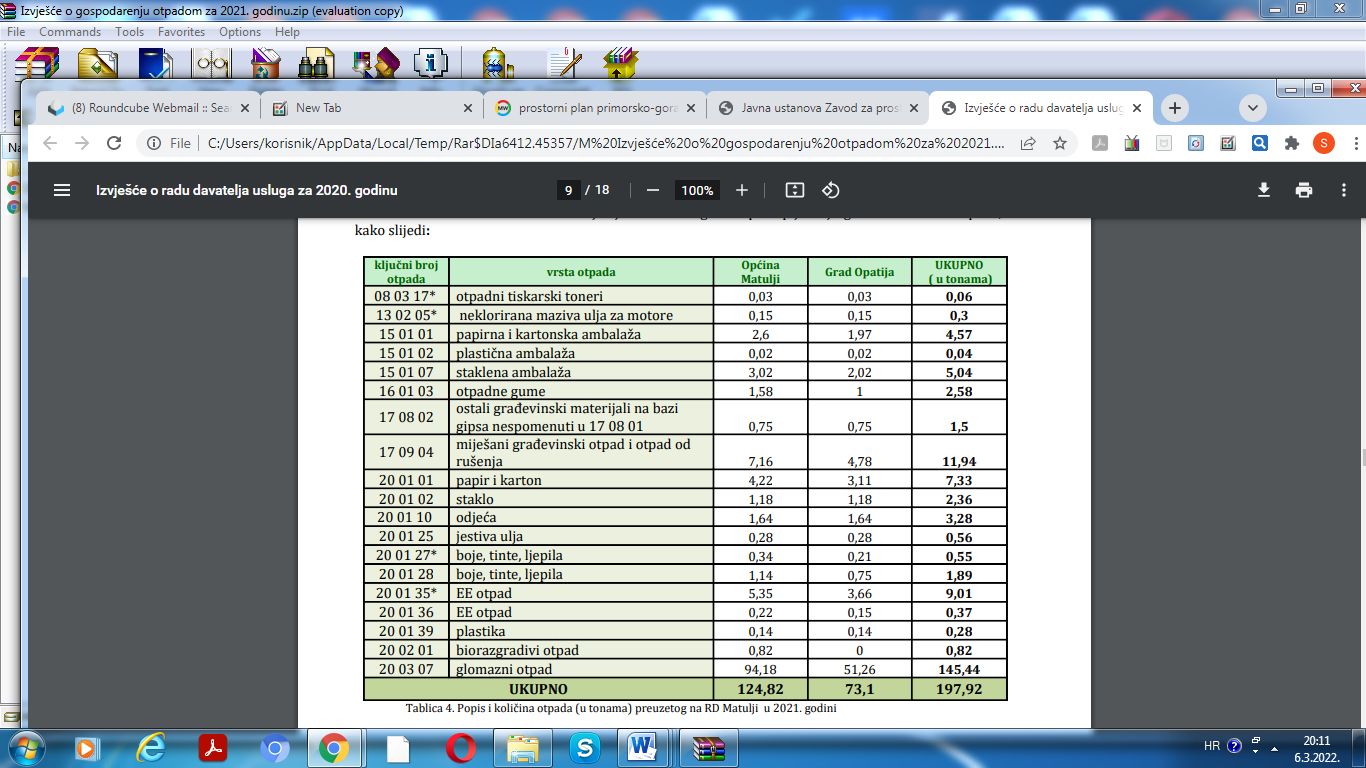 Sukladno Odluci o pružanju javne usluge prikupljanja miješanog komunalnog otpada i biorazgradivog komunalnog otpada i usluge povezane s tom javnom uslugom definirana je učestalost odvoza komunalnog otpada jednom tjedno što se za sada pokazalo zadovoljavajućim. Također uvođenjem novog sustava skupljanja otpada „od vrata do vrata“ sukladno gore spomenutoj Odluci svako je domaćinstvo u Općini Matulji dužno koristiti javnu uslugu prikupljanja otpada. Javnom uslugom prikupljanja otpada obuhvaćeno je 100% korisnika odnosno broj korisnika pokrivenih uslugom iznosi 4496. Količina otpada predanog na CO Marišćina vidljiva je iz Tablice 6. te za 2021. godinu iznosi 1.372,82 t.Kod glomaznog otpada primjećen je trend povećanja korisnika pa je u 2021. godini uslugu reciklažnog dvorišta koristilo 584 korisnika što je za 156 više nego u 2020. godini.U 2021. godini na oporabu je upućeno 495,18 tona miješane ambalaže s područja Općine Matulji. Kod ove vrste otpada zamijećen je značajan porast u količini u odnosu na 2020. godinu kada je sakupljeno i upućeno na oporabu 69 tona. Početkom 2021. godine sklopljen je ugovor s novim sakupljačem miješane ambalaže koji se obvezao preuzeti svu količinu prikupljene ambalaže bez obzira na udio nečistoća u njoj.Otpad čije se vrijedna svojstva mogu ponovno iskoristiti predaje se trgovačkim društvim „Metis“ i „Sekundar“ na daljnju obradu, dok se problematični otpad sakupljen putem reciklažnog dvorišta predaje društvu „Termis termoclean“ d.o.o.U 2021. godini prikupljeno je odvojeno 4,86 tona biorazgradivog otpada. Za sada ne postoji mogućnost obrade biootpada niti se ova vrsta otpada preuzima na CGO Maršćina pa se isti ne sakuplja odvojeno. Ukazuje se nužnom izgradnja kompostane. Posebno se stimulira individualna obrada biootpada u kućnim komposterima.Evidencija o prikupljenom proizvodnom otpadu ne postoji budući da isti ne prikuplja komunalno poduzeće.Isto se odnosi na građevinski otpad za čije je zbrinjavanje nužna izgradnja reciklažnog dvorišta za građevinski otpad.OSTVARENJE MJERA ZA PROVEDBU PLANAa)mjere smanjenja i sprečavanja nastanka otpada Općinsko vijeće Općine Matuljima sjednici održanoj 26. travanja 2018. godine donijelo je Odluku o mjerama sprečavanja nepropisnog odbacivanja otpada i mjerama za uklanjanje otpada u okolišu Općine Matulji (KLASA: 363-02/17-01/0183. UR.BROJ: 2156/04-01-3-02- 18-0030). Navedena Odluka obavljanja je u Službenim novinama PGŽ 12/2018. godine. Općina već niz godina provodi i akcije čišćenja okoliša. Nepropisno odlaganje otpada kontolira se redovitim obilaskom komunalnih redara te postavljenim kamerama na mjestima učestalog odlaganja otpada.b)kućno kompostiranje Planom gospodarenja otpadom predviđeno je maksimalno poticanje kućnog kompostiranja zbog pretežito ruralnog karaktera općine te je od 2014. godine do 2016. godine podijeljeno 190 kompostera zapremine 600 l. Krajem 2020. godine Općina Matulji u suradnji sa komunalnim poduzećem kupila je 340 kompostera zapremine 400 l čija je podjela započela s početkom 2021. godine. Na taj način utjecalo se na dodatno smanjenje udjela biootpada u miješanom komunalnom otpadu. Krajem 2021. godine nabavljeno je još 530 kompostera čiju je nabavu provela i sufinacirala u iznosu od 75.000,00 kn Općina Matulji. Podjela kompostera započeti će 2022. godine.oprema Općina Matulji na svom području odustala je od vanjskih spremnika za odvojeno prikupljanje otpadnog tekstila zbog konstantne devastacije istih. Iako spremnici više nisu dostupni građanima općinski aktiv Crvenog križa preuzima uporabljivu odjeću, a u funkciji je i reciklažno dvorište na koje građani mogu besplatno odložiti otpadni tekstil.Općina Matulji u suradnji sa Fondom za zaštitu okoliša i energetsku učinkovitost ugovorila je nabavku 3500 spremnika za reciklabilni otpad. Ukupno je podijeljeno 6628 spremnika fizičkim osobama i 874 spremnika pravnim osobama na području Općine Matulji, čime je zamijenjeno prikupljanje otpada u PVCvrećicama.Tablica 8: specifikacija spremnika uručenih fizičkim osobama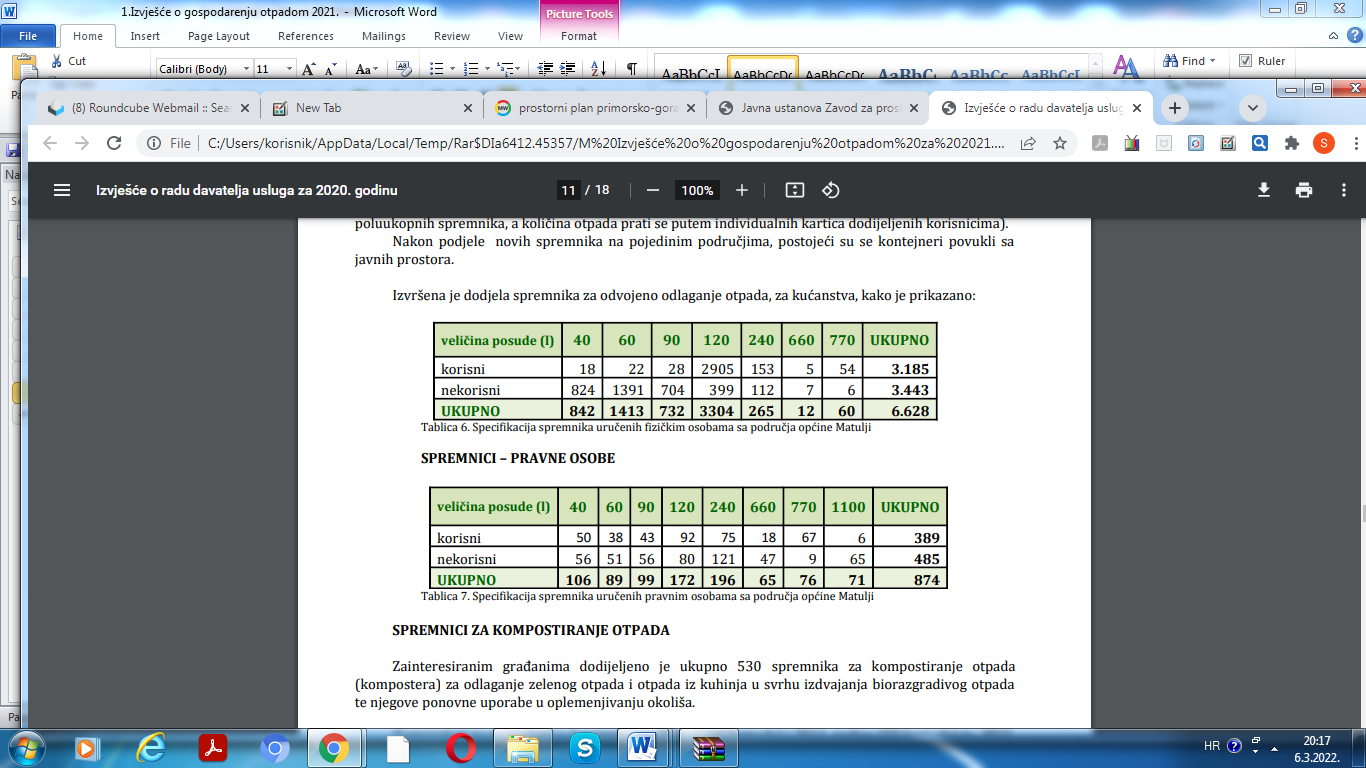 Tablica 9: specifikacija spremnika uručenih pravnim osobamaTijekom 2021. godine Općina Matulji sufinancirala je nabavu spremnika za selektivno odvajanje otpada u iznosu od 94.096,63 kn, dok je nabavu spremnika proveo Fond za zaštitu okoliša i energetsku učinkovitost.Vozni park kojim raspolaže komunalno poduzeće sadržava 22 vozila. Vozila su različitih karakteristika, od otvorenih manjih vozila za prikupljanje u uskim ulicama, do većih i kompaktnijih kamiona kapaciteta do ukupne zapremine 16 m3 koji zajedno zadovoljavaju potrebe komunalnog poduzeća. Procječna starost vozila je 11 godina uz izuzetak vozila za prijevoz glomaznog otpada čija je starost 17 godina. Tijekom 2021. godine sva vozila za prijevoz otpada prešla su ukupn 381.558 km.postojeće i planirane građevine za gospodarenje otpadom Sortirnica - izgradnja sortirnice unatoč tome što je planirna u razdoblju provedbe Plana gospodarenja otpadom Općine Matulji za razdoblje 2017.-2022. godine nije realizirana. Komunalno društvo pribavilo je projektnu dokumentaciju još 2016. godine. Provedene analize tijekom ranijih godina nisu ukazivale na isplativost takvog projekta zbog nedovoljnih količina prikupljenog reciklabilnog otpada. Reciklažno dvorište - tijekom 2019. godine u Općini Matulji izgrađeno je i pušteno u funkciju reciklažno dvorište u Jurdanima. U reciklažnom dvorištu otpad mogu odlagati korisnici sa područja Općine Matulji i Grada Opatije. Na reciklažnom dvorištu Matulji tijekom 2021. godine prikupljeno je ukupno 197,92 tona otpada.Pretovarna stanica - Planom gospodarenja otpadom na području županije komunalni otpad se iz Općine Matulji direktno odvozi na CZGO Marišćina zbog čega nije predvIđena izgradnja pretovarnih stanica.Odlagalište otpada - Odlukom Općinskog vijeća o zatvaranju odlagališta neopasnog otpada Osojnica (KLASA: 350-01/17-01/0009, UR.BROJ: 21546/04-01-3-06-17-0042) početkom 2018. godine zatvoreno je odlagalište komunalnog otpada „Osojnica“. Nakon otvaranja CZGO Marišćina počelo se sa odvozom smeća sa područja Općine u centralnu zonu. Na odlagalištu neopasnog otpada Osojnica radovi koje ivodi G.T. Trade d.o.o. Split su u završnoj fazi, a kraj sanacije planiran je za srpanj 2022. godine. Postrojenje za biološku preradu otpada (kompostana) - za sada ne postoji lokacija za smještaj kompostane. Od strane uprave Komunalac d.o.o. predložena je izgradnja kompostane za čitavo područje Liburnije odnosno Grad Opatiju, Općinu Matulji, Općinu Lovran i Općinu Mošćenička Draga na području u blizini zatvorenog odlagališta „Osojnica“.U Općini Matulji trenuto ne postoji reciklažno dvorište za građevinski otpad. Općina Matulji tijekom 2021. godine Prostornim planom uređenja odredila je lokaciju reciklažnog dvorišta za građevinski otpad na području Miklavije. Praćenje udjela biorazgradivog otpada u miješanom komunalnom otpaduZbog nemogućnosti obrade biorazgradivog otpada isti se ne sakuplja odvojeno. Mjere za smanjenje količine biorazgradivog otpada u miješanom komunalnom otpadu pretpostavljaju izdvajanje iz miješanog komunalnog otpada slijedećih kategorija otpada:15 01 01 – ambalaža od papira i kartona, 15 01 03 – ambalaža od drveta , 20 01 01 – papir i karton, 20 01 08 – biorazgradivi otpad iz kuhinja i iz kantina, 20 01 25 – jestiva ulja i masti, 20 01 38 – drvo koje nije navedeno pod 20 01 37 i 20 02 01 – biorazgradivi otpad. Otvaranjem reciklažnog dvorišta omogućeno je odvojeno predavanje otpada po navedenim vrstama te se i na taj način djeluje na smanjenje količine biorazgradivog otpadau miješanom komunalnom otpadu. Za potrebe individualnog kompostiranja unutar vlastite okućnice dodijeljene su posude za kompostiranje zapremine 370 l i 600 l, te ubrzivači razgradnje organske tvari. Općina Matulji je u 2020. godini nabavila dodatnih 340 posuda za kompostiranje zapremine 400 l a iste su podijeljene korisnicima u 2021. godini. Na području Općine Matulji ukupno je podijeljeno 530 kompostera. Nastavlja se s kontinuiranom nabavom kompostera. Odvojeno prikupljanje biorazgradivog otpada planira se za 2023. godinu.f) Sustav naplate Sukladno Odluci o načinu pružanja javne usluge prikupljanja  miješanog komunalnog otpada i biorazgradivog komunalnog otpada i usluge povezane s tom javnom uslugom (»Službene novine Primorskogoranske županije«, broj 2/18 i 16/19), početkom mjeseca listopada 2018. uveden je sustav prikupljanja otpada od „vrata do vrata“ poštujući načelo onečišćivač plaća, te utvrđen sustav naplate usluge prikupljanja miješanog komunalnog otpada i biorazgradivog otpada. Kao kriterij  za određivanje  preuzete količine otpada  uzima se volumen spremnika/vrećice koji se cijelosti  popunjen otpadom  daje  na preuzimanje  Davatelju usluge  i  broj  pražnjenja  spremnika/vrećice  u obračunskom  razdoblju. Ukupna cijena  javne usluge se  određuje  prema izrazu:  UCJU=  C+  CMJU,  a u kojem izrazu  je:   (UCJU)  –ukupna cijena  javne usluge,   (C) -  cijena  javne usluge za  količinu  (volumen  spremnika)  predanog  otpada,  CMJU  cijena  obvezne minimalne usluge.   Ukupna cijena  javne usluge povećava se za eventualno  određen  iznos ugovorne kazne (UK)  u skladu  s Odlukom,  kao i  za iznos eventualne naknade  za  građenje  (NG)  građevina za gospodarenje komunalnim otpadom. Cijena  javne usluge za količinu predanog  otpada  u  obračunskom  razdoblju određuje  se  kao umnožak ukupnog  otpadom  ispunjenog  volumena  spremnika u litrama  (VS)  sa  jediničnom  cijenom  javne usluge po  litri preuzetog  otpada  (JCV),  sa  brojem  pražnjenja u obračunskom  razdoblju (BP)  i  sa  udjelom  Korisnika usluge  u tom  pražnjenju otpada  (U),  prema izrazu:   C= VSxJCVxBPxU.  Cijena  obvezne minimalne javne usluge određuje  jednom  godišnje kao fiksni  iznos ukupne cijene  javne usluge Davatelj  usluge,  tako da su  temeljem  godišnjeg  financijskog  izvješća poslovanja  Davatelja  usluge uzeti svi  troškovi  osim  troškova zbrinjavanja miješanog  komunalnog  otpada  na odlagalištu  ili  troškovi  predaje istog otpada centru za gospodarenje otpadom. Navedeni  troškovi  se  uvećavaju za planirani  trošak  razvoja  sustava (nabavu opreme, usluga, vozila i  sl.), osim  za gradnju građevina  za gospodarenje  komunalnim  otpadom.  Troškovi  Davatelja usluge za izračun cijene minimalne  javne usluge iz  stavka  1. ovog  članka raspoređeni  su na Općinu Matulji  sukladno količini  proizvedenog  komunalnog  otpada  s  područja Općine Matulji  u prošloj kalendarskoj  godini.  Obračunsko razdoblje  na koje se odnosi  obračun  iznosa cijene  javne usluge i  ukupne cijene  javne usluge  je mjesec  dana.    Cijena  javne usluge korigira se svake godine  i  to  posebno za  cijenu  minimalne  javne  usluge  temeljem  financijskog  izvješća  i  godišnjeg  plana  ulaganja  u  opremu  i vozila Davatelja usluge, za  jediničnu  cijenu  odlaganja  otpada  po  litri  temeljem  troškova  odlaganja/obrade  miješanog  i biorazgradljivog  komunalnog  otpada  i  eventualno za:   iznos  naknade  za  gradnju  građevina  za  gospodarenje  komunalnim  otpadom  temeljem  godišnjeg  plana ulaganja. Suglasnost  na  cjenik usluge odnosno njegove izmjene i dopune daje  Načelnik  Općine Matulji  Izmjenama cjenika ne  smatraju se godišnje korekcije za izračun cijene  javne usluge a  koje  se  vrše  na temelju financijskog  izvješća Davatelja usluge, kao ni  izmjene  koje  se  vrše zbog  promjena  cijena  zbrinjavanja/odlaganja miješanog  i  biorazgradivog komunalnog  otpada.   g) Sanacije lokacija onečišćenih otpadom Sanacija lokacija onečišćenih otpadom vrši se sukladno osiguranim sredstva iz proračuna. Općina Matulji je u okviru svojih ovlasti pokrenula veći broj postupaka za počinitelje nelegalnog odlaganja otpada. Tijekom 2021 godine uspostavljen je i video nadzor mobilnim kamerama radi spječavanja nelegalnog odbacivanja otpada što je rezultiralo naplatom kazni i sprječavanjem daljnjeg nelegalnog odlaganja otpada.h) Provedba informativno-obrazovne aktivnosti Informativno-obrazovne aktivnosti provede se sa uzrastom najmanjih u predškolskom odgoju te u školama, gdje su postavljene prikladne izložbe Od strane komunalnog poduzeća kroz informativne materijale brošure i aktualne obavijesti koje se šalju uz račune za plaćanje komunalne usluge a dostupne su i na mrežnim stranicama Komunalac d.o.o.. Prilikom širenja sustava prikupljanja komunalnog otpda sa svakim novim korisnikom obavlja se edukacija i savjetovaje uz uručenje pismenih uputa. U sjedištu Komunalac d.o.o. u Jurdanima djeluje info punkt za sve korisnike.U 2021. godini tiskana je edukativn brošura „Eko Liburnija, zdrava i čista „biser Jadrana“ PREGLED REALIZIRANIH I PLANIRANIH PROJEKATA U GOSPODARENJU OTPADOM S VISINOM IZVORA FINANCIRANJA (sa uključenim PDV-om) Sanacija i zatvaranje odlagališta neopasnog otpada „Osojnica“- u tijeku. Planirana vrijednost investicije: 35.294.117,65 kn od čega financiranje iz EU sredstava: 30.000.000,00 kn financiranje FOND: 3.529.411,77 kn, vlastita sredstva JLS-a: 1.764.705,88 kn. Tijekom izvođenja radova zbog nepredviđenih okolnosti pojavila se potreba za izvedbom dodatnih radova koji će povećati vrijednost ove investicije a konačna vrijednost ovog projekta iskazati će se u 2022. godini.Projekt nabave posuda za ostali otpad 187.500,00 kn, te nabava za selektivno odvajanje otpada 94.843,00 knZAKLJUČAK Općina Matulji poduzima Zakonom predviđene korake radi uspostave sustava održivog gospodarenja otpadom na svom području. U prošloj godini sukladno podnesenom izvješću komunalnog poduzeća Komunalac d.o.o., Jurdani 50b za 2021. godinuna području Općine Matulji ukupno je prikupljeno 2.208,21 tona otpada od čega 1.372,82 tona miješanog komunalnog otpada, 327,24 tona glomaznog otpada (od toga 94,18 tona na reciklažnom dvorištu i 233,06 tona otpada koji građani mogu besplatno odložiti), 495,19 tona miješane ambalaže, 4,86  tona biorazgradivog otpada, 8,11 tona ostalog otpada koji nije biorazgradiv. Uvođenje novog sustava gospodarenja otpadom koncem 2018. godine utjecalo je na značajno smanjenja ukupne količine komunalnog otpada koji je prikupljen na području Općine Matulji. U odnosu na zakonom određenu baznu 2015. godinu proizvedeno je čak 44,13% miješanog komunalnog otpada manje te je istovremeno smanjena i količina ukupno sakupljanog otpada na području Općine Matulji za 39% (2.208,21 tona) u odnosu na 3.645 tona svih vrsta otpada iz 2015. godine. U cilju stvaranja cjelovitog sustava gospodarenja otpadom Općina je u prethodnim godinama pokrenula niz projekta uz pomoć EU fondova i to; izgradnju reciklažnog dvorišta, sanaciju odlagališta komunalnog otpada „Osojnica“ te nabavku spremnika za miješani i reciklabilni otpad a samostalno i kompostera. Iz izvješća komunalnog poduzeća vidljivo je da se zanteresiranost građana za korištenje besplatne usluge preuzimanja glomaznog otpada značajno povećala. Također je primjetan trend predaje otpada na reciklažnom dvorištu te prihvaćenost ove lokacije od strane stanovništva. Komunalac d.o.o. je tijekom 2021. godine sklopio ugovor o predaji miješane ambalaže bez obzira na količinu nečistoća što je povećalo količinu predane ambalaže na oporabu u odnosu na ranije godine. Kao konačno rješenje kod ove vrste otpada predlaže se hitna izgradnja sortirnice. Prioritet je svakako i izgradnja postrojenja za biološku preradu otpada.  Što boljom informiranošću te dodatnim edukacijama pružatelja usluge prikupljanja komunalnog otpada osigurati će se dobivanje što bolje reciklabilne frakcije kao i unaprjeđenje sustava kontrole jer se Odlukom o pružanju javne usluge definira kažnjavanje korisnika koji odlažu onečišćenu reciklabilnu komponentu. U cilju unaprjeđenja sustava i podizanja svijesti građana Općina Matulji će u suradnji sa komunalnim poduzećem i udrugama čije je djelovanje vezano uz otpad provoditi informativno edukativne programe. Ovo izvješće objavljuje se u „Službenim novinama Primorsko-goranske županije“ te na mrežnim stranicama Općine Matulji.                                                                                                             Općinski načelnik 								         Vedran Kinkela mag.iur.               REPUBLIKA HRVATSKA    PRIMORSKO-GORANSKA  ŽUPANIJA               REPUBLIKA HRVATSKA    PRIMORSKO-GORANSKA  ŽUPANIJA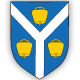     O        OPĆINA MATULJIOpćinski načelnik    O        OPĆINA MATULJIOpćinski načelnik    O        OPĆINA MATULJIOpćinski načelnikNaseljeBroj stanovnikaBroj stanovnikaBroj stanovnikaNaselje1991.2001.2011.Brdce646567Bregi562656700Brešca113119159Jurdani567617651Jušići651773861Kućeli236286455Lipa143136129Male Mune123131103Mali Brgud100118134Matulji3.4953.5703.731Mihotići9019691.050Mučići323342362Pasjak172146140Permani97101102Rukavac743759853Rupa306310349Ružići117123123Šapjane214208188Vele Mune150133122Veli Brgud468459485Zaluki736873Zvoneća317314279Žejane189141130UKUPNO10.12410.54411.246OpćinaUkupnoBroj članova kućanstavaBroj članova kućanstavaBroj članova kućanstavaBroj članova kućanstavaBroj članova kućanstavaBroj članova kućanstavaBroj članova kućanstavaBroj članova kućanstavaBroj članova kućanstavaBroj članova kućanstavaBroj članova kućanstavaOpćinaUkupno1234567891011+Broj kućanstava4.1758631.191947838242691933--%10020,6728,5322,6820,075,801,650,460,070,07--Vrsta otpadaGodinaCiljStatus RHSmanjenje količine odlaganja biorazgradivog otpada2016.50 %, odnosno 378.088 t do 31. prosinca 2016.U 2015. god odloženo 828.564 t BKO, obzirom na nedostatnu obradu i nisku stopu odvojenog sakupljanja nije izgledno da će se cilj postići.Smanjenje količine odlaganja biorazgradivog otpada2020.35 %, odnosno 264.661 t do 31. prosinca 2020.-Odlaganje otpada2018.Zabrana odlaganja na neusklađena odlagališta.-Komunalni otpad2015.JLS osigurati odvojeno prikupljanje problematičnog otpada, otpadnog papira, metala, stakla, plastike i tekstila te krupnog (glomaznog) komunalnog otpada.Odvojeno prikupljanje uspostavljeno u 400 JLS.Komunalni otpad2020.50% priprema za ponovnu uporabu i recikliranje komunalnog otpada.Za 2015. godinu stopa iznosi 18%.Građevni otpad2020.70% recikliranja/materijalne oporabe građevnog otpada.Cilj nije ispunjen, započeta je analiza „Poboljšanje toka i kvalitete podataka o građevnom otpadu i otpadu od istraživanja i eksploatacije mineralnih sirovina u Republici Hrvatskoj“.R.br.JLS je dužna osigirati1.Javnu uslugu prikupljanja MKO i BKO (BKO po ispinjenju uvjeta izgradnje kompostane ili eventualne izmjene u hijerarhiji postupanja s BKO za JLS u PGŽ2.Odvojeno prikupljanje otpadnog papira, metala, stakla, plastike i tekstila te krupnog (glomaznog) komunalnog otpada3.Sprječavanje odbacivanja otpada na način suprotan ZGO te uklanjanje tako odbačenog otpada4.Sanacija odlagališta “Osojnica”5. Provedbu PGO RH6.Donšenje I rovedbu Plana gospodarenja otpadom JLS7.Provođenje izobrazno.informativne aktivnosti na svom području8.Mogućnost provebe akcija prikupljanja otpada 9. Dodjela odgovarajućeg broja spremnika/vrećica za odvojeno sakupljanje otpada10. Funkcioniranje najmanje jednog reciklažnog dvorišta11.Prostorno-planskom dokumentacijom odrediti građevine za gospodarenje otpadom12.Donijeti odluku o načinu pružanja i naplate javne usluge sakupljanja otpada po kriteriju obračuna  količine otpadaRbr.CiljPodciljOpis1.Unaprijediti sustav gospodarenja komunalnim otpadomCilj 1.1Smanjiti ukupnu količinu proizvedenog komunalnog otpada za 5%1.Unaprijediti sustav gospodarenja komunalnim otpadomCilj 1.2.Odvojeno prikupiti 60% mase proizvedenog komunalnog otpada (prvenstveno papir, staklo, plastika, metal, biootpad idr.)1.Unaprijediti sustav gospodarenja komunalnim otpadomCilj 1.3. Odvojeno prikupiti 40% mase proizvedenog biootpada koji je sastavni dio komunalnog otpada 1.Unaprijediti sustav gospodarenja komunalnim otpadomCilj  1.4. Odložiti na odlagališta manje od 25% mase proizvedenog komunalnog otpada2.Unaprijediti sustav gospodarenja posebnim kategorijama otpada Cilj 2.1.Odvojeno prikupiti 75% mase proizvedenog građevinskog otpada 2.Unaprijediti sustav gospodarenja posebnim kategorijama otpada Cilj 2.2. Unaprijediti sustav gospodarenja otpadnom ambalažom 2.Unaprijediti sustav gospodarenja posebnim kategorijama otpada Cilj 2.3. Unaprijediti sustav gospodarenja ostalim posebnim kategorijama otpada3.Sanirati lokacije onečišćene otpadomSanirati lokacije onečišćene otpadomSanirati lokacije onečišćene otpadom4.Kontinuirano provoditi  izobrazno-informativne aktivnostiKontinuirano provoditi  izobrazno-informativne aktivnostiKontinuirano provoditi  izobrazno-informativne aktivnosti5.Unaprijediti nazor nad gospdoarenjem otpadomUnaprijediti nazor nad gospdoarenjem otpadomUnaprijediti nazor nad gospdoarenjem otpadom6.Unaprijediti upravne postupke u gospodarenju otpadomUnaprijediti upravne postupke u gospodarenju otpadomUnaprijediti upravne postupke u gospodarenju otpadom7. Unaprijedit informacijski sustav gospodarenja otpadomUnaprijedit informacijski sustav gospodarenja otpadomUnaprijedit informacijski sustav gospodarenja otpadomVrsta otpadaKoličina u (t)Miješani komunalni otpad1.372,82Glomazni otpad327,24Miješani ambalažni otpad495,19Biorazgradivi otpad4,86Ostali otpad koji nije biorazgradiv8,11